РЕШЕНИЕО внесении изменений в решение Совета сельского поселения Самарский  сельсовет муниципального района Хайбуллинский район Республики Башкортостан от  17 марта 2014 года № Р- 24/86  «Об утверждении Положения о бюджетном процессе в сельском поселении Самарский  сельсовет муниципального района Хайбулинский район Республики Башкортостан»	В соответствии с Федеральным законом от 19 июля 2018 года № 222-ФЗ «О внесении изменений в Бюджетный кодекс Российской Федерации и статью 4 Федерального закона «О внесении изменений в Бюджетный кодекс Российский Федерации и признании утратившими силу отдельных положений законодательных актов Российской Федерации», и на основании протеста прокуратуры Хайбуллинского района от 21.06.2019 года № 14д-2019 года на отдельные нормы Положения «О бюджетном процессе в сельском поселении Самарский  сельсовет муниципального района Хайбуллинский район Республики Башкортостан», Совет сельского поселения Самарский сельсовет муниципального района Хайбуллинский район Республики Башкортостан решил:	1. Внести в Положение о бюджетном процессе в сельском поселении Самарский  сельсовет муниципального района Хайбулинский район Республики Башкортостан, утвержденного решением Совета сельского поселения Самарский сельсовет муниципального района Хайбуллинский район Республики Башкортостан от 17 марта 2014 года № Р-24/86 следующие изменения:	1) абзац второй пункта 6 статьи 14 изложить в следующей редакции:	«Решения о предоставлении субсидий, предусмотренных абзацем первым настоящего пункта из бюджета сельского поселения принимается в форме правового акта Администрации сельского поселения в определенном им порядке. В случае, если подготовка обоснования инвестиций для объекта капитального строительства в соответствии с законодательством Российской Федерации является обязательной, указанные решения в отношении таких объектов капитального строительства принимаются, в том числе на основании подготовленного в установленном законодательством Российской Федерации порядке обоснования инвестиций и результатов его технологического и ценового аудита, а также утвержденного задания на проектирование.";	2) пункт 6 статьи 14 дополнить абзацем третьим следующего содержания:	«Порядок предоставления субсидии, предусмотренной настоящим пунктом из бюджета сельского поселения, включая требования к договорам (соглашениям) о предоставлении субсидий, срокам и условиям их предоставления, устанавливается правовым актом Администрации сельского поселения.».	3)  дополнить статьей 14.1. следующего содержания:	«Статья 14.1. Предоставление субсидий на осуществление капитальных вложений в объекты капитального строительства муниципальной собственности и приобретение объектов недвижимого имущества в муниципальную собственность»	1. В бюджете сельского поселения бюджетным и автономным учреждениям, муниципальным унитарным предприятиям могут предусматриваться субсидии на осуществление указанными учреждениями и предприятиями капитальных вложений в объекты капитального строительства муниципальной собственности или приобретение объектов недвижимого имущества в муниципальную собственность с последующим увеличением стоимости основных средств, находящихся на праве оперативного управления у этих учреждений либо на праве оперативного управления или хозяйственного ведения у этих предприятий, а также уставного фонда указанных предприятий, основанных на праве хозяйственного ведения, в соответствии с решениями, указанными в пунктах 2 и 3  настоящей статьи.	2. Принятие решений о предоставлении бюджетных ассигнований на осуществление за счет предусмотренных настоящей статьей субсидий из бюджета сельского поселения капитальных вложений в объекты муниципальной собственности и предоставление указанных субсидий осуществляются в порядках, установленных Администрацией сельского поселения.	3. В случае, если подготовка обоснования инвестиций для объекта капитального строительства в соответствии с законодательством Российской Федерации является обязательной, решения о предоставлении субсидий на осуществление капитальных вложений в такие объекты капитального строительства муниципальной собственности принимаются, в том числе на основании подготовленного в установленном законодательством Российской Федерации порядке обоснования инвестиций и результатов его технологического и ценового аудита, а также утвержденного задания на проектирование.	Порядок принятия решений о предоставлении субсидий на подготовку обоснования инвестиций и проведение его технологического и ценового аудита из бюджета сельского поселения и порядок предоставления указанных субсидий, включая требования к соглашениям о предоставлении субсидий, срокам и условиям их предоставления, устанавливаются Администрацией сельского поселения.	4. Предоставление предусмотренной настоящей статьей субсидии осуществляется в соответствии с соглашением о предоставлении субсидии, заключаемым между получателем бюджетных средств, предоставляющим субсидию, и бюджетным или автономным учреждением, муниципальным унитарным предприятием на срок действия утвержденных лимитов бюджетных обязательств с учетом положений абзаца четырнадцатого настоящего пункта.	Соглашение о предоставлении субсидии может быть заключено в отношении нескольких объектов капитального строительства муниципальной собственности и (или) объектов недвижимого имущества, приобретаемых в муниципальную собственность, и должно содержать в том числе:	цель предоставления субсидии и ее объем с разбивкой по годам в отношении каждого объекта, на строительство (реконструкцию, в том числе с элементами реставрации, техническое перевооружение) или приобретение которого предоставляется субсидия, с указанием его наименования, мощности, сроков строительства (реконструкции, в том числе с элементами реставрации, технического перевооружения) или приобретения, стоимости объекта, соответствующих решениям, указанным в пунктах 2 и 3 настоящей статьи, а также общего объема капитальных вложений в объект муниципальной собственности за счет всех источников финансового обеспечения, в том числе объема предоставляемой субсидии, соответствующих решениям, указанным в пунктах 2 и 3 настоящей статьи.;	положения, устанавливающие права и обязанности сторон соглашения о предоставлении субсидии и порядок их взаимодействия при реализации указанного соглашения;	условие о соблюдении автономным учреждением, муниципальным унитарным предприятием при использовании субсидии положений, установленных законодательством Российской Федерации о контрактной системе в сфере закупок товаров, работ, услуг для обеспечения государственных и муниципальных нужд;	положения, устанавливающие обязанность муниципального автономного учреждения, муниципального унитарного предприятия по открытию лицевого счета для учета операций с субсидиями в финансовом органе муниципального района, а в случае заключения Администрацией сельского поселения с органом Федерального казначейства соглашения об открытии и ведении лицевого счета муниципального автономного учреждения, муниципального унитарного предприятия - в органе Федерального казначейства в порядке, установленном Федеральным казначейством;	сроки (порядок определения сроков) перечисления субсидии, а также положения, устанавливающие обязанность перечисления субсидии на лицевой счет, указанный в абзаце шестом настоящего пункта;положения, устанавливающие право получателя бюджетных средств, предоставляющего субсидию, на проведение проверок соблюдения бюджетным или автономным учреждением, муниципальным унитарным предприятием условий, установленных соглашением о предоставлении субсидии;	порядок возврата бюджетным или автономным учреждением, муниципальным унитарным предприятием средств в объеме остатка не использованной на начало очередного финансового года ранее перечисленной этому учреждению, предприятию субсидии в случае отсутствия принятого в порядке, установленном Администрацией сельского поселения, решения получателя бюджетных средств, предоставляющего субсидию, о наличии потребности направления этих средств на цели предоставления субсидии;	порядок возврата сумм, использованных бюджетным или автономным учреждением, муниципальным унитарным предприятием, в случае установления по результатам проверок фактов нарушения этим учреждением, предприятием целей и условий, определенных соглашением о предоставлении субсидии;	положения, предусматривающие приостановление предоставления субсидии либо сокращение объема предоставляемой субсидии в связи с нарушением бюджетным или автономным учреждением, муниципальным унитарным предприятием условия о софинансировании капитальных вложений в объект муниципальной собственности за счет иных источников, в случае, если соглашением о предоставлении субсидии предусмотрено указанное условие;	порядок и сроки представления отчетности об использовании субсидии бюджетным или автономным учреждением, муниципальным унитарным предприятием;	случаи и порядок внесения изменений в соглашение о предоставлении субсидии, в том числе в случае уменьшения в соответствии с настоящим Положением получателю бюджетных средств ранее доведенных в установленном порядке лимитов бюджетных обязательств на предоставление субсидии, а также случаи и порядок досрочного прекращения соглашения о предоставлении субсидии.	Решениями Администрации сельского поселения, принимаемыми в порядке, установленном Администрацией сельского поселения, получателям бюджетных средств может быть предоставлено право заключать соглашения о предоставлении субсидий на срок реализации соответствующих решений, превышающий срок действия утвержденных получателю бюджетных средств лимитов бюджетных обязательств на предоставление субсидий.	Порядок взыскания средств в объеме остатка не использованной на начало очередного финансового года субсидии при отсутствии решения получателя бюджетных средств, предоставившего субсидию, о наличии потребности направления этих средств на цели предоставления субсидии устанавливается финансовым органом муниципального района с учетом общих требований, установленных Министерством финансов Российской Федерации.	5. В договоры, заключенные в целях строительства (реконструкции, в том числе с элементами реставрации, технического перевооружения) объектов капитального строительства муниципальной собственности или приобретения объектов недвижимого имущества в муниципальную собственность, подлежащие оплате за счет предусмотренной настоящей статьей субсидии, включается условие о возможности изменения размера и (или) сроков оплаты и (или) объема работ в случае уменьшения в соответствии с настоящим Положением получателю бюджетных средств ранее доведенных в установленном порядке лимитов бюджетных обязательств на предоставление субсидии.	Сторона договора, предусмотренного настоящим пунктом, вправе потребовать от бюджетного или автономного учреждения, муниципального унитарного предприятия возмещения понесенного реального ущерба, непосредственно обусловленного изменениями условий указанного договора.В случае признания в соответствии с настоящим Положением утратившими силу положений решения о бюджете сельского поселения на текущий финансовый год и плановый период в части, относящейся к плановому периоду, бюджетное или автономное учреждение, муниципальное унитарное предприятие вправе не принимать решение о расторжении предусмотренных настоящим пунктом договоров, подлежащих оплате в плановом периоде, при условии заключения дополнительных соглашений к указанным договорам, определяющих условия их исполнения в плановом периоде.	6. Соглашения о предоставлении субсидий в отношении объектов, срок строительства (реконструкции, в том числе с элементами реставрации, технического перевооружения) или приобретения которых превышает срок действия лимитов бюджетных обязательств, утвержденных на предоставление предусмотренных настоящей статьей субсидий, заключаются на срок реализации решений, указанных в пунктах 2 и 3 настоящей статьи, с учетом положений, установленных абзацем четырнадцатым настоящей статьи.	7. Не допускается при исполнении бюджета сельского поселения  предоставление предусмотренных настоящей статьей субсидий в отношении объектов капитального строительства или объектов недвижимого имущества муниципальной собственности, по которым принято решение о подготовке и реализации бюджетных инвестиций в объекты муниципальной собственности, за исключением случая, указанного в абзаце втором настоящего пункта.	При исполнении бюджета сельского поселения допускается предоставление субсидий на осуществление капитальных вложений в объекты муниципальной собственности, указанные в абзаце первом настоящего пункта, в случае изменения в установленном порядке типа казенного учреждения, являющегося муниципальным заказчиком при осуществлении бюджетных инвестиций, предусмотренных статьей 16 настоящего Положения, на бюджетное или автономное учреждение или изменения его организационно-правовой формы на муниципальное унитарное предприятие после внесения соответствующих изменений в решение о подготовке и реализации бюджетных инвестиций в указанные объекты с внесением изменений в ранее заключенные казенным учреждением муниципальные контракты в части замены стороны договора - казенного учреждения на бюджетное или автономное учреждение, муниципальное унитарное предприятие и вида договора - муниципального контракта на гражданско-правовой договор бюджетного или автономного учреждения, муниципального унитарного предприятия.»	4) Статью 16 дополнить пунктом 3.1 следующего содержания:	"3.1. В случае, если подготовка обоснования инвестиций для объекта капитального строительства в соответствии с законодательством Российской Федерации является обязательной, решения о подготовке и реализации бюджетных инвестиций в такие объекты капитального строительства муниципальной собственности принимаются, в том числе на основании подготовленного в установленном законодательством Российской Федерации порядке обоснования инвестиций и результатов его технологического и ценового аудита, а также утвержденного задания на проектирование.	Порядок принятия решений об осуществлении бюджетных инвестиций на подготовку обоснования инвестиций и проведение его технологического и ценового аудита за счет средств бюджета сельского поселения и порядок осуществления указанных бюджетных инвестиций устанавливаются Администрацией сельского поселения.».	5) абзац второй пункта 1 статьи 17 изложить в следующей редакции:	«Решения о предоставлении бюджетных инвестиций юридическим лицам, не являющимся муниципальными учреждениями или муниципальными унитарными предприятиями, в объекты капитального строительства, находящиеся в собственности указанных юридических лиц, и (или) на приобретение ими объектов недвижимого имущества либо в целях предоставления взноса в уставные (складочные) капиталы дочерних обществ указанных юридических лиц на осуществление капитальных вложений в объекты капитального строительства, находящиеся в собственности таких дочерних обществ, и (или) на приобретение такими дочерними обществами объектов недвижимого имущества за счет средств бюджета сельского поселения принимаются в форме муниципальных правовых актов  Администрации сельского поселения в определяемом ими порядке.».	6) пункт 1 статьи 80 дополнить абзацем третьим следующего содержания:	"В случае, если подготовка обоснования инвестиций для объекта капитального строительства в соответствии с законодательством Российской Федерации является обязательной, решения, указанные в абзаце втором настоящего пункта, в отношении таких объектов капитального строительства принимаются в том числе на основании подготовленного в установленном законодательством Российской Федерации порядке обоснования инвестиций и результатов его технологического и ценового аудита, а также утвержденного задания на проектирование.".	2. Настоящее решение вступает в силу со дня его подписания.	3. Настоящее решение обнародовать на информационном стенде Администрации сельского поселения Самарский  сельсовет муниципального района Хайбуллинский район Республики Башкортостан и на сайте администрации СП Самарский сельсоветГлава сельского поселения:  _________________________Р.Ф.Каримовс. Самарское         № Р-  27/129         от   25.07.2019 гБашkортостан Республикаһының Хәйбулла районы муниципаль районының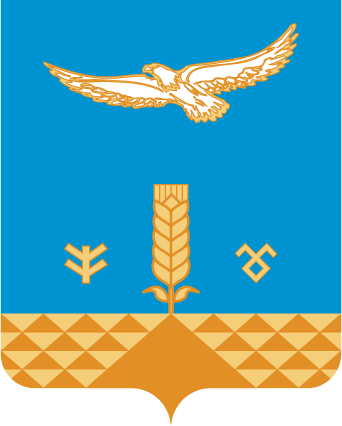 hамар ауыл Советыауыл биләмәһе СоветыШәhит Хузайбирзин урамы, 1, Һамар  ауылы,453822Тел. 8(34758)2-42-42samarsk2008@mail.ruСовет сельского поселения Самарский сельсовет муниципального района Хайбуллинский районРеспублики Башкортостан453822,село Самарское, ул.Шагита  Худайбердина,1Тел. 8(34758)2-42-42samarsk2008@mail.ru